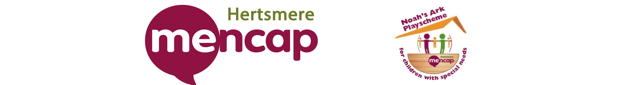 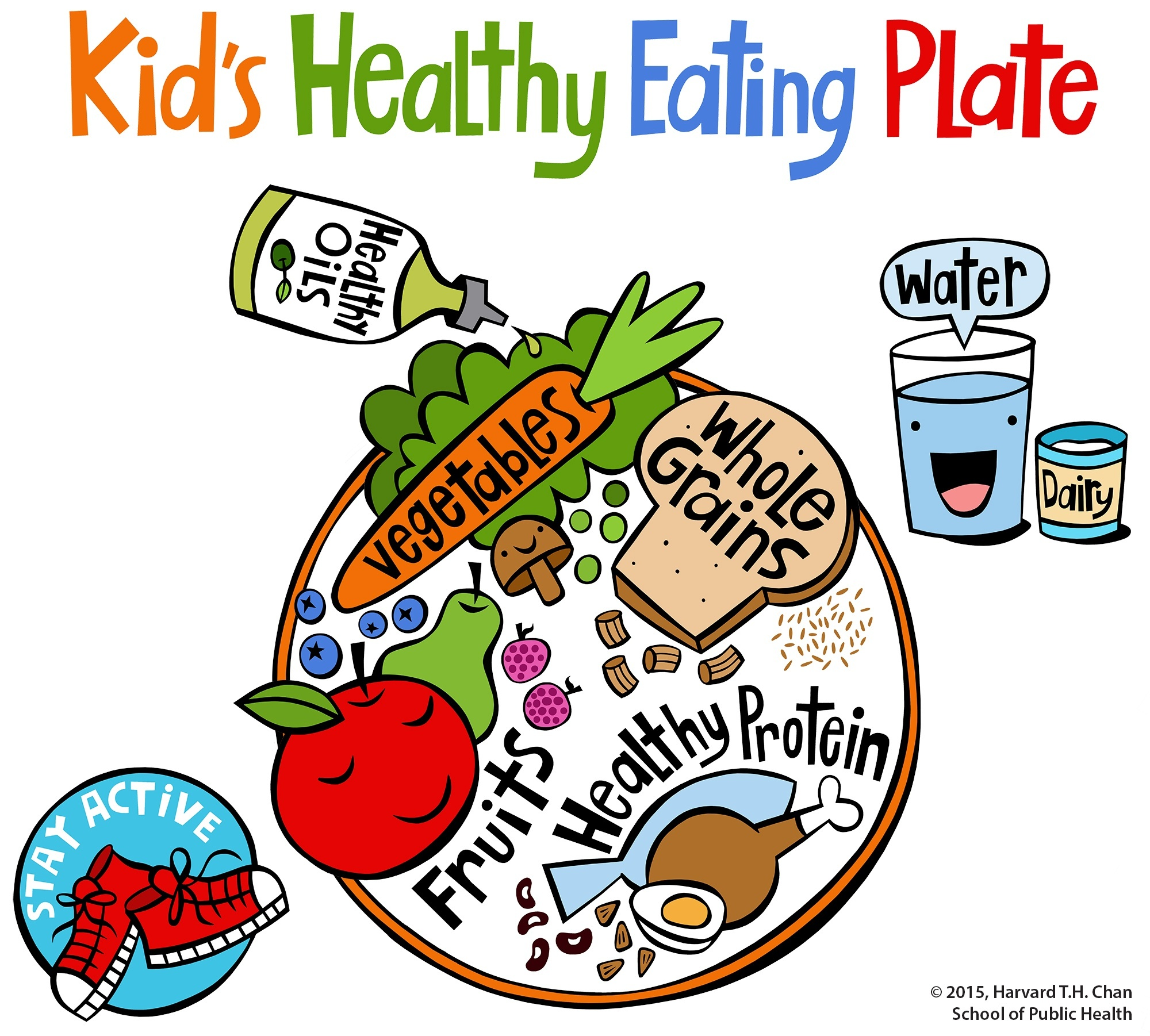 This class will help you to:Feel confident enough to plan healthy balanced meals with different ingredients and identify healthy foods in a supermarket. Understand why movement and exercise are important and how it keeps us healthyLearn about healthy snackingKnow the importance of drinking water and knowing how much food you should eat each dayPlan positive changes to your life to feel better, both physically and mentally. For more information or to book your place on the course,e: lucy@hertsmeremencap.org.uk, phone: 07770 746 655www.hertsmeremencap.org.uk